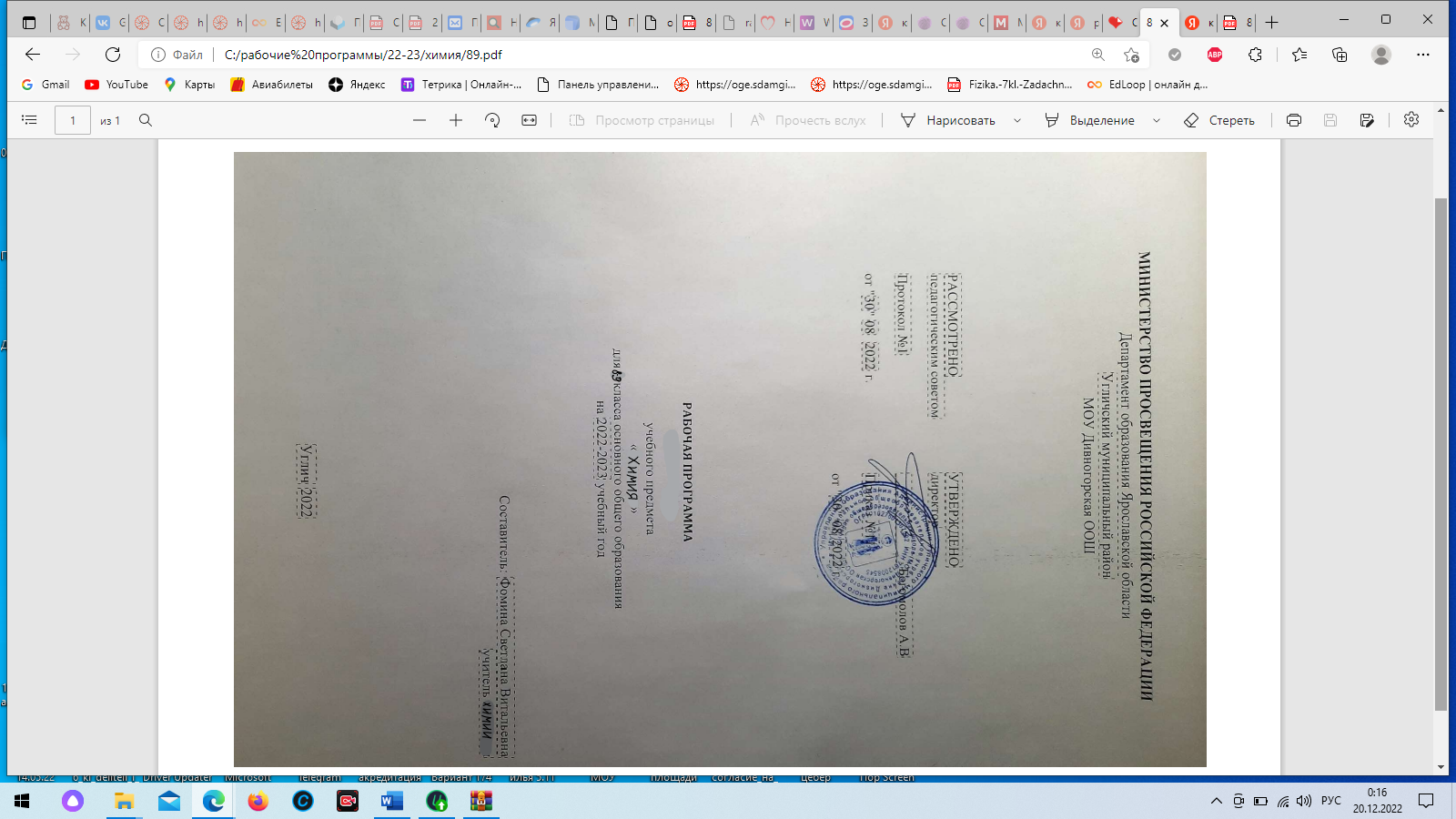 Пояснительная запискаРабочая программа курса химии разработана к учебникам авторов О. С. Габриеляна, И. Г. Остроумова, С. А. Сладкова для 8—9 классов общеобразовательных организаций. Структура и содержание рабочей программы соответствуют требованиям Федерального государственного образовательного стандарта основного общего образования. Обучение осуществляется по учебникам: 1. Габриелян О.С., Остроумов И.Г., Сладков С.А. Химия.8 класс. М.:Просвещение,,2021г 2.  Габриелян О.С., Остроумов И.Г., Сладков С.А. Химия.9 класс. М.:Просвещение,,2021г,  входящих  в  федеральный  перечень  учебников,  рекомендуемых  к использованию при реализации имеющих государственную аккредитацию образовательных программ основного общего и среднего общего образования. Рабочая программа рассчитана на 68ч (2ч в неделю) в 8классе и 68ч (2 часа в неделю) в 9 классе. Цели изучения химии:- освоение важнейших знаний об основных понятиях и законах химии, химической символике;- овладение умениями наблюдать химические явления, проводить химический эксперимент, производить расчеты на основе химических формул веществ и уравнений химических реакций;- развитие познавательных интересов и интеллектуальных способностей в процессе проведения химического эксперимента, самостоятельного приобретения знаний в соответствии с возникающими жизненными потребностями;- воспитание отношения к химии как к одному из фундаментальных компонентов естествознания и элементу общечеловеческой культуры;- применение полученных знаний и умений для безопасного использования веществ и материалов в быту, сельском хозяйстве и на производстве, решения практических задач в повседневной жизни, предупреждения явлений, наносящих вред здоровью человека и окружающей среде.- развитие функциональной грамотности: умений осуществлять информационный поиск, извлекать и преобразовывать необходимую информацию, интерпретировать, понимать и использовать тексты разных форматов (сплошной, несплошной текст, инфографика и др.); освоение стратегий и тактик информационно-смысловой переработки текста, овладение способами понимания текста, его назначения, общего смысла, коммуникативного намерения автора; логической структуры, роли языковых средств.Задачи:- сформировать знание основных понятий и законов химии;- воспитывать общечеловеческую культуру;- учить наблюдать, применять полученные знания на практике.Учебное содержание курса химии включает: 
Химия. 8 класс. 68ч, 2ч в неделю Химия. 9 класс. 68 ч, 2ч в неделю Содержание курса химии основной школы позволяет сформировать у учащихся не только познавательные ценности, но и другие компоненты системы ценностей: труда и быта, коммуникативные, нравственные, эстетические. Основные направления коррекционной работы с учащимися имеющие ОВЗХарактерными особенностями учащихся с ОВЗ являются недостаточность внимания, гиперактивность, снижение памяти, замедленный темп мыслительной деятельности, трудности регуляции поведения. Однако стимуляция деятельности этих учащихся, оказание им своевременной помощи позволяет выделить у них зону ближайшего развития. Поэтому учащиеся с ОВЗ, при создании им определенных образовательных условий, способны овладеть программой основной общеобразовательной школы и в большинстве случаев продолжить образование.Важнейшим условием построения учебного процесса для учащихся с ОВЗ, является доступность, что достигается выделением в каждой теме главного, дифференциацией материала, многократного повторения пройденного материала, выполнение заданий по алгоритму, ликвидация пробелов.В процессе обучения уделяется внимание словарной работе, в процессе которой усваиваются специальные термины, уточняются значения имеющихся у учащихся понятий и определений. Учащиеся развивают память путем усвоения и многократного повторения определений, понятий. К основным методам, применяемым на уроках относятся: беседа, объяснение, рассказ, упражнения (тренировочные, по шаблону, самостоятельные), метод наблюдения, дидактические игры.1. ПЛАНИРУЕМЫЕ РЕЗУЛЬТАТЫ ОСВОЕНИЯ УЧЕБНОГО ПРЕДМЕТАЛичностные результаты освоения основной образовательной программы основного общего образования (ФГОС ООО, с изменениями от 2015 г.):1) воспитание российской гражданской идентичности: патриотизма, уважения к Отечеству, прошлое и настоящее многонационального народа России; осознание своей этнической принадлежности, знание истории, языка, культуры своего народа, своего края, основ культурного наследия народов России и человечества; усвоение гуманистических, демократических и традиционных ценностей многонационального российского общества; воспитание чувства ответственности и долга перед Родиной;2) формирование ответственного отношения к учению, готовности и способности обучающихся к саморазвитию и самообразованию на основе мотивации к обучению и познанию, осознанному выбору и построению дальнейшей индивидуальной траектории образования на базе ориентировки в мире профессий и профессиональных предпочтений, с учётом устойчивых познавательных интересов, а также на основе формирования уважительного отношения к труду, развития опыта участия в социально значимом труде;3) формирование целостного мировоззрения, соответствующего современному уровню развития науки и общественной практики, учитывающего социальное, культурное, языковое, духовное многообразие современного мира;4) формирование осознанного, уважительного и доброжелательного отношения к другому человеку, его мнению, мировоззрению, культуре, языку, вере, гражданской позиции, к истории, культуре, религии, традициям, языкам, ценностям народов России и народов мира; готовности и способности вести диалог с другими людьми и достигать в нём взаимопонимания;5) освоение социальных норм, правил поведения, ролей и форм социальной жизни в группах и сообществах, включая взрослые и социальные сообщества; участие в школьном самоуправлении и общественной жизни в пределах возрастных компетенций с учётом региональных, этнокультурных, социальных и экономических особенностей;6) развитие морального сознания и компетентности в решении моральных проблем на основе личностного выбора, формирование нравственных чувств и нравственного поведения, осознанного и ответственного отношения к собственным поступкам;7) формирование коммуникативной компетентности в общении и  сотрудничестве со сверстниками, детьми старшего и младшего возраста, взрослыми в процессе образовательной, общественно полезной, учебно-исследовательской, творческой и других видов деятельности;8) формирование ценности  здорового и безопасного образа жизни; усвоение правил индивидуального и коллективного безопасного поведения в чрезвычайных ситуациях, угрожающих жизни и здоровью людей, правил поведения на транспорте и на дорогах;9) формирование основ экологической культуры соответствующей современному уровню экологического мышления, развитие опыта экологически ориентированной рефлексивно-оценочной и практической  деятельности в жизненных ситуациях;9.1) для глухих, слабослышащих, позднооглохших обучающихся:способность к социальной адаптации и интеграции в обществе, в том числе при реализации возможностей коммуникации на основе словесной речи (включая устную коммуникацию), а также, при желании, коммуникации на основе жестовой речи с лицами, имеющими нарушения слуха;9.2) для обучающихся с нарушениями опорно-двигательного аппарата: владение навыками пространственной и социально-бытовой ориентировки;умение самостоятельно и безопасно передвигаться в знакомом и незнакомом пространстве с использованием специального оборудования;способность к осмыслению и дифференциации картины мира, ее временно-пространственной организации; способность к осмыслению социального окружения, своего места в нем, принятие соответствующих возрасту ценностей и социальных ролей;9.3) для обучающихся с расстройствами аутистического спектра: формирование умения следовать отработанной системе правил поведения и взаимодействия в привычных бытовых, учебных и социальных ситуациях, удерживать границы взаимодействия; знание своих предпочтений (ограничений) в бытовой сфере и сфере интересов.10) осознание значения семьи в жизни человека и общества, принятие ценности семейной жизни, уважительное и заботливое отношение к членам своей семьи;11) развитие эстетического сознания через освоение художественного наследия народов России и мира,  творческой деятельности эстетического характера.Метапредменые результаты освоения основной образовательной программы основного общего образования (ФГОС ООО, с изменениями от 2015 г.):1) умение самостоятельно определять цели своего обучения, ставить и формулировать для себя новые задачи в учёбе и познавательнойдеятельности, развивать мотивы и интересы своей познавательной деятельности; 2) умение самостоятельно планировать пути достижения целей, в том числе альтернативные, осознанно выбирать наиболее эффективные способы решения учебных и познавательных задач;3) умение соотносить свои действия с планируемыми результатами, осуществлять контроль своей деятельности в процессе достижения результата, определять способы действий в рамках предложенных условий и требований, корректировать свои действия в соответствии с изменяющейся ситуацией;4) умение оценивать правильность выполнения учебной задачи, собственные возможности её решения;5) владение основами самоконтроля, самооценки, принятия решений и осуществления осознанного выбора в учебной и познавательной деятельности;6) умение определять понятия, создавать обобщения, устанавливать аналогии, классифицировать, самостоятельно выбирать основания и критерии для классификации, устанавливать причинно-следственные связи, строить логическое рассуждение, умозаключение (индуктивное, дедуктивное и по аналогии) и делать выводы;7) умение создавать, применять и преобразовывать знаки и символы, модели и схемы для решения учебных и познавательных задач;8) смысловое чтение;9) умение организовывать учебное сотрудничество и совместную деятельность с учителем и сверстниками; работать индивидуально и в группе: находить общее решение и разрешать конфликты на основе согласования позиций и учёта интересов; формулировать, аргументировать и отстаивать своё мнение;10) умение осознанно использовать речевые средства в соответствии с задачей коммуникации для выражения своих чувств, мыслей и потребностей; планирования и регуляции своей деятельности; владение устной и письменной речью, монологической контекстной речью;10.1) для глухих, слабослышащих, позднооглохших обучающихся: владение навыками определения и исправления специфических ошибок (аграмматизмов) в письменной и устной речи;10.2) для обучающихся с расстройствами аутистического спектра: формирование способности планировать, контролировать и оценивать собственные учебные действия в соответствии с поставленной задачей и условиями ее реализации при сопровождающей помощи педагогического работника и организующей помощи тьютора; формирование умения определять наиболее эффективные способы достижения результата при сопровождающей помощи педагогического работника и организующей помощи тьютора; формирование умения выполнять действия по заданному алгоритму или образцу при сопровождающей помощи педагогического работника и организующей помощи тьютора; формирование умения оценивать результат своей деятельности в соответствии с заданными эталонами при организующей помощи тьютора; формирование умения адекватно реагировать в стандартной ситуации на успех и неудачу, конструктивно действовать даже в ситуациях неуспеха при организующей помощи тьютора; развитие способности самостоятельно обратиться к педагогическому работнику (педагогу-психологу, социальному педагогу в случае личных затруднений в решении какого-либо вопроса; формирование умения активного использования знаково-символических средств для представления информации об изучаемых объектах и процессах, различных схем решения учебных и практических задач при организующей помощи педагога-психолога и тьютора; развитие способности самостоятельно действовать в соответствии с заданными эталонами при поиске информации в различных источниках, критически оценивать и интерпретировать получаемую информацию из различных источников;11) формирование и развитие компетентности в области использования информационно-коммуникационных технологий (далее ИКТ - компетенции);12) формирование и развитие экологического мышления, умение применять его в познавательной, коммуникативной, социальной практике и профессиональной ориентации.Личностными результатами изучения предмета «Химия» в 8 классе являются следующие умения:   осознавать  единство  и  целостность  окружающего  мира,  возможности  его  познаваемости  и  объяснимости  на  основе  достижений науки;    постепенно выстраивать собственное целостное мировоззрение:   осознавать потребность и готовность к самообразованию, в том числе и в рамках самостоятельной деятельности вне школы;    оценивать жизненные ситуации с точки зрения безопасного образа жизни и сохранения здоровья;    оценивать экологический риск взаимоотношений человека и природы.    формировать  экологическое мышление: умение оценивать свою деятельность и поступки других людей с точки зрения сохранения окружающей среды - гаранта жизни и благополучия людей на Земле. Метапредметными результатами изучения курса «Химия» является формирование универсальных учебных действий (УУД). Регулятивные УУД:   самостоятельно обнаруживать и формулировать учебную проблему, определять цель учебной деятельности;   выдвигать  версии  решения  проблемы,  осознавать  конечный  результат,  выбирать  из  предложенных  и  искать  самостоятельно  средства достижения цели;   составлять (индивидуально или в группе) план решения проблемы;   работая по плану, сверять свои действия с целью и, при необходимости, исправлять ошибки самостоятельно;   в диалоге с учителем совершенствовать самостоятельно выработанные критерии оценки. Познавательные УУД:   анализировать, сравнивать, классифицировать и обобщать факты и явления. Выявлять причины и следствия простых явлений.   осуществлять сравнение, классификацию, самостоятельно выбирая основания и критерии для указанных логических операций;    строить логическое рассуждение, включающее установление причинно-следственных связей.   создавать схематические модели с выделением существенных характеристик объекта.    составлять тезисы, различные виды планов (простых, сложных и т.п.).   преобразовывать информацию  из одного вида в другой (таблицу в текст и пр.).    уметь  определять  возможные  источники  необходимых  сведений,  производить  поиск  информации,  анализировать  и  оценивать  её достоверность. Коммуникативные УУД: 
Самостоятельно организовывать  учебное взаимодействие в группе (определять общие цели, распределять роли, договариваться друг с другом и т.д.).        Предметными результатами освоения выпускниками основной школы программы по химии являются: 1) формирование первоначальных систематизированных представлений о веществах, их превращениях и практическом применении; овладение понятийным аппаратом и символическим языком химии;2) осознание объективной значимости основ химической науки как области современного естествознания, химических превращений неорганических и органических веществ как основы многих явлений живой и неживой природы; углубление представлений о материальном единстве мира;3) овладение основами химической грамотности: способностью анализировать и объективно оценивать жизненные ситуации, связанные с химией, навыками безопасного обращения с веществами, используемыми в повседневной жизни; умением анализировать и планировать экологически безопасное поведение в целях сохранения здоровья и окружающей среды;4) формирование умений устанавливать связи между реально наблюдаемыми химическими явлениями и процессами, происходящими в микромире, объяснять причины многообразия веществ, зависимость их свойств от состава и строения, а также зависимость применения веществ от их свойств;5) приобретение опыта использования различных методов изучения веществ: наблюдения за их превращениями при проведении несложных химических экспериментов с использованием лабораторного оборудования и приборов;6) формирование представлений о значении химической науки в решении современных экологических проблем, в том числе в предотвращении техногенных и экологических катастроф;7) для слепых и слабовидящих обучающихся: владение правилами записи химических формул с использованием рельефно-точечной системы обозначений Л. Брайля;(пп. 7 введен Приказом Минобрнауки России от 31.12.2015 № 1577)8) для обучающихся с ограниченными возможностями здоровья: владение основными доступными методами научного познания, используемыми в химии.(пп. 8 введен Приказом Минобрнауки России от 31.12.2015 № 1577)Планируемые  результаты освоения образовательной программы по химии 8-9 классы. 8 классЛичностные результаты осознавать единство и целостность окружающего мира, возможности его познаваемости и объяснимости на основе достижений науки; постепенно выстраивать собственное целостное мировоззрение:  осознавать потребность и готовность к самообразованию, в том числе и в рамках самостоятельной деятельности вне школы; оценивать жизненные ситуации с точки зрения безопасного образа жизни и сохранения здоровья; оценивать экологический риск взаимоотношений человека и природы. формировать  экологическое мышление: умение оценивать свою деятельность и поступки других людей с точки зрения сохранения окружающей среды - гаранта жизни и благополучия людей на Земле.Метапредметные результаты Регулятивные УУД:самостоятельно обнаруживать и формулировать учебную проблему, определять цель учебной деятельности;выдвигать версии решения проблемы, осознавать конечный результат, выбирать из предложенных и искать самостоятельно  средства достижения цели;составлять (индивидуально или в группе) план решения проблемы;работая по плану, сверять свои действия с целью и, при необходимости, исправлять ошибки самостоятельно;в диалоге с учителем совершенствовать самостоятельно выработанные критерии оценки.Познавательные УУД:анализировать, сравнивать, классифицировать и обобщать факты и явления. Выявлять причины и следствия простых явлений.осуществлять сравнение, классификацию, самостоятельно выбирая основания и критерии для указанных логических операций; строить логическое рассуждение, включающее установление причинно-следственных связей.создавать схематические модели с выделением существенных характеристик объекта. составлять тезисы, различные виды планов (простых, сложных и т.п.).преобразовывать информацию  из одного вида в другой (таблицу в текст и пр.). уметь определять возможные источники необходимых сведений, производить поиск информации, анализировать и оценивать её достоверность.Коммуникативные УУД:Самостоятельно организовывать учебное взаимодействие в группе (определять общие цели, распределять роли, договариваться друг с другом и т.д.).Предметные результаты1-я линия развития - осознание роли веществ:- определять роль различных веществ в природе и технике;- объяснять роль веществ в их круговороте.2-я линия развития - рассмотрение химических процессов:- приводить примеры химических процессов в природе;- находить черты, свидетельствующие об общих признаках химических процессов и их различиях.3-я линия развития - использование химических знаний в быту:- объяснять значение веществ в жизни и хозяйстве человека.4-я линия развития - объяснять мир с точки зрения химии:- перечислять отличительные свойства химических веществ;- различать основные химические процессы;- определять основные классы неорганических веществ;- понимать смысл химических терминов.5-я линия развития - овладение основами методов познания, характерных для естественных наук:- характеризовать методы химической науки (наблюдение, сравнение, эксперимент, измерение) и их роль в познании природы;- проводить химические опыты и эксперименты и объяснять их результаты.6-я линия развития - умение оценивать поведение человека с точки зрения химической безопасности по отношению к человеку и природе:- использовать знания химии при соблюдении правил использования бытовых химических препаратов;- различать опасные и безопасные вещества.9-й классЛичностные результатыПостепенно выстраивать собственное целостное мировоззрение:- осознавать современное многообразие типов мировоззрения, общественных, религиозных, атеистических, культурных традиций, которые определяют разные объяснения происходящего в мире;- с учётом этого многообразия постепенно вырабатывать свои собственные ответы наосновные жизненные вопросы, которые ставит личный жизненный опыт;- учиться признавать противоречивость и незавершённость своих взглядов на мир, возможность их изменения.Учиться использовать свои взгляды на мир для объяснения различных ситуаций, решения возникающих проблем и извлечения жизненных уроков.Осознавать свои интересы, находить и изучать в учебниках по разным предметам материал (из максимума), имеющий отношение к своим интересам.Использовать свои интересы для выбора индивидуальной образовательной траектории, потенциальной будущей профессии и соответствующего профильного образования.Приобретать опыт участия в делах, приносящих пользу людям.Учиться самостоятельно выбирать стиль поведения, привычки, обеспечивающие безопасный образ жизни и сохранение здоровья - своего, а также близких людей и окружающих.Учиться самостоятельно противостоять ситуациям, провоцирующим на поступки, которые угрожают безопасности и здоровью.Выбирать поступки, нацеленные на сохранение и бережное отношение к природе, особенно живой, избегая противоположных поступков, постепенно учась и осваивая стратегию рационального природопользования.Учиться убеждать других людей в необходимости овладения стратегией рационального природопользования.Использовать экологическое мышление для выбора стратегии собственного поведения в качестве одной из ценностных установок.Средством развития личностных результатов служат учебный материал и продуктивные задания учебника, нацеленные на 6-ю линию развития - умение оценивать поведение человека с точки зрения химической безопасности по отношению к человеку и природе.Метапредметные результаты Регулятивные УУД:Самостоятельно обнаруживать и формулировать проблему в классной и индивидуальной учебной деятельности.Выдвигать версии решения проблемы, осознавать конечный результат, выбирать из предложенных и искать самостоятельно средства достижения цели.Составлять (индивидуально или в группе) план решения проблемы (выполнения проекта).Подбирать к каждой проблеме (задаче) адекватную ей теоретическую модель.Работая по предложенному и самостоятельно составленному плану, использовать наряду с основными и дополнительные средства (справочная литература, сложные приборы, компьютер).Планировать свою индивидуальную образовательную траекторию.Работать по самостоятельно составленному плану, сверяясь с ним и целью деятельности, исправляя ошибки, используя самостоятельно подобранные средства (в том числе и Интернет).Свободно пользоваться выработанными критериями оценки и самооценки, исходя из цели и имеющихся критериев, различая результат и способы действий.В ходе представления проекта давать оценку его результатам.Самостоятельно осознавать причины своего успеха или неуспеха и находить способы выхода из ситуации неуспеха.Уметь оценить степень успешности своей индивидуальной образовательной деятельности.Давать оценку своим личностным качествам и чертам характера («каков я»), определять направления своего развития («каким я хочу стать», «что мне для этого надо сделать»).Средством формирования регулятивных УУД служат технология проблемного диалога на этапе изучения нового материала и технология оценивания образовательных достижений (учебных успехов).Познавательные УУД:Анализировать, сравнивать, классифицировать и обобщать понятия:- давать определение понятиям на основе изученного на различных предметах учебногоматериала;- осуществлять логическую операцию установления родо-видовых отношений;- обобщать понятия - осуществлять логическую операцию перехода от понятия с меньшим объёмом к понятию с большим объёмом.Строить логическое рассуждение, включающее установление причинно-следственных связей.Создавать модели с выделением существенных характеристик объекта, преобразовывать модели с целью выявления общих законов, определяющих данную предметную область.Представлять информацию в виде конспектов, таблиц, схем, графиков. Преобразовывать информацию из одного вида в другой и выбирать удобную для себя форму фиксации и представления информации. Представлять информацию в оптимальной форме в зависимости от адресата.Понимая позицию другого, различать в его речи:- мнение (точку зрения),- доказательство (аргументы), факты; гипотезы, аксиомы, теории. Для этого самостоятельно использовать различные виды чтения (изучающее, просмотровое, ознакомительное, поисковое), приемы слушания.Самому создавать источники информации разного типа и для разных аудиторий, соблюдать информационную гигиену и правила информационной безопасности.Уметь использовать компьютерные и коммуникационные технологии как инструмент для достижения своих целей. Уметь выбирать адекватные задаче инструментальные программно-аппаратные средства и сервисы.Средством формирования познавательных УУД служат учебный материал и продуктивные задания учебника, нацеленные на 1-4-й линии развития:- осознание роли веществ (1 -я линия развития);- рассмотрение химических процессов (2-я линия развития);- использование химических знаний в быту (3 -я линия развития);- объяснение мира с точки зрения химии (4-я линия развития);- овладение основами методов естествознания (6-я линия развития).Коммуникативные УУД:Отстаивая свою точку зрения, приводить аргументы, подтверждая их фактами.В дискуссии уметь выдвинуть контраргументы, перефразировать свою мысль (владение механизмом эквивалентных замен).Учиться критично относиться к своему мнению, с достоинством признавать ошибочность своего мнения (если оно таково) и корректировать его.Понимая позицию другого, различать в его речи:- мнение (точку зрения),- доказательство (аргументы), факты; гипотезы, аксиомы, теории.Уметь взглянуть на ситуацию с иной позиции и договариваться с людьми иных позиций.Средством формирования коммуникативных УУД служат технология проблемного диалога (побуждающий и подводящий диалог) и работа в малых группах, также использование на уроках элементов технологии продуктивного чтения.Предметные результаты 1-я линия развития - осознание роли веществ:- объяснять функции веществ в связи с их строением.2-я линия развития - рассмотрение химических процессов:- характеризовать химические реакции;- объяснять различные способы классификации химических реакций.- приводить примеры разных типов химических реакций.3-я линия развития - использование химических знаний в быту:- использовать знания по химии для оптимальной организации борьбы с инфекционными заболеваниями, вредителями домашнего и приусадебного хозяйства;- пользоваться знаниями по химии при использовании средств бытовой химии.4-я линия развития - объяснять мир с точки зрения химии:- находить в природе общие свойства веществ и объяснять их;- характеризовать основные уровни организации химических веществ.5-я линия развития - овладение основами методов познания, характерных для естественных наук:- понимать роль химических процессов, протекающих в природе;- уметь проводить простейшие химические эксперименты.6-я линия развития - умение оценивать поведение человека с точки зрения химической безопасности по отношению к человеку и природе:- характеризовать экологические проблемы, стоящие перед человечеством;- находить противоречия между деятельностью человека и природой и предлагать способы устранения этих противоречий;- объяснять и доказывать необходимость бережного отношения к природе;- применять химические знания для организации и планирования собственного здорового образа жизни и деятельности, благополучия своей семьи и благоприятной среды обитания человечества.Содержание рабочей программы курса химии 8 класса Обучение химии реализуется по следующим разделам:Начальные понятия и законы химии (20 ч)Тела и вещества. Свойства веществ. Роль химии в жизни современного общества. Отношение общества к химии: хемофилия и хемофобия.Методы изучения химии. Наблюдение. Эксперимент. Моделирование. Модели материальные, знаковые и символьные.Газы. Жидкости. Твердые вещества. Взаимные переходы между агрегатными состояниями: возгонка, десублимация, конденсация, испарение, кристаллизация, плавление.Физические явления. Чистые вещества и смеси. Гомогенные и гетерогенные смеси. Смеси газообразные, жидкие и твердые. Способы разделения смесей: перегонка, отстаивание, фильтрование, кристаллизация. Хроматография.Химические элементы. Атомы и молекулы. Простые и сложные вещества. Аллотропия. Основные положения атомно-молекулярного учения. Ионы. Вещества молекулярного и немолекулярного строения.Знаки (символы) химических элементов. ПХЭ Д.И. Менделеева. Периоды и группы. Главная и побочная подгруппы. Относительная атомная масса.Химические формулы. Индексы и коэффициенты. Относительная молекулярная масса. Массовая доля химического элемента в соединении.Валентность. Структурные формулы. Постоянная и переменная валентность. Закон постоянства состава веществ.Химические реакции. Реагенты и продукты реакции. Признаки химических реакций. Условия их протекания. Реакции горения. Экзотермические и эндотермические реакции.Закон сохранения массы веществ. Химические уравнения.Классификация химических реакций по составу и числу реагентов и продуктов. Типы химических реакций. Реакции соединения, разложения, замещения и обмена. Катализаторы и катализ.Практические работы:Правила техники безопасности и некоторые виды работ в химической лаборатории (кабинете химии).Наблюдение за горящей свечой.Анализ почвы.Важнейшие представители неорганических веществ. Количественные отношения в химии (18 ч)Состав воздуха. Объемная доля компонента.Кислород. Озон. Получение кислорода. Собирание и распознавание кислорода. Химические свойства кислорода. Применение кислорода. Круговорот кислорода в природе.Оксиды. Названия, составление формул по названиям. Представители оксидов: вода, углекислый газ, негашеная известь.Водород в природе. Физические и химические свойства водорода, его получение и применение.Кислоты, их состав и классификация. Индикаторы. Таблица растворимости. Серная и соляная кислоты, их свойства и применение.Соли, их состав и названия. Растворимость солей в воде. Представители солей: хлорид натрия, карбонат натрия, фосфат кальция.Постоянная Авогадро. Количество вещества. Моль. Молярная масса. Расчеты с использованием понятий «количество вещества», «молярная масса», «постоянная Авогадро».Закон Авогадро. Молярный объем газообразных веществ.Гидросфера. Круговорот воды в природе. Физические и химические свойства воды: взаимодействие с оксидами.Основания, их состав. Растворимость оснований в воде. Индикаторы в щелочной среде. Представители щелочей: гидроксиды натрия, калия и кальция.Растворимость и растворенное вещество. Растворы. Растворение. Гидраты. Массовая доля растворенного вещества. Расчеты, связанные с использованием понятия «массовая доля растворенного вещества».Практические работы:Получение, собирание и распознавание кислорода.Получение, собирание и распознавание водорода.Приготовление раствора с заданной массовой долей растворенного вещества.  Основные классы неорганических соединений (10 ч)Обобщение сведений об оксидах, их классификации, названиях и свойствах. Способы получения оксидов.Основания, их классификация, названия и свойства. Взаимодействие с кислотами, кислотными оксидами и солями. Разложение нерастворимых оснований. Способы получения оснований.Кислоты, их классификация и названия. Общие химические свойства кислот. Взаимодействие кислот с металлами. Электрохимический ряд напряжений металлов. Взаимодействие кислот с оксидами металлов. Взаимодействие кислот с основаниями – реакция нейтрализации. Взаимодействие кислот с солями. Получение бескислородных и кислородсодержащих кислот.Соли, их классификация и свойства. Взаимодействие солей с металлами, особенности этих реакций. Взаимодействие солей с солями.  Генетические ряды металла и неметалла. Генетическая связь между классами неорганических веществ.Практические работы:Решение экспериментальных задач по теме «Основные классы неорганических соединений».Периодический закон и периодическая система химических элементов Д.И. Менделеева. Строение атома. (9 ч)Естественные семейства химических элементов: елочные и щелочноземельные металлы, галогены, инертные газы. Амфотерность. Амфотерные оксиды и гидроксиды. Комплексные соли.Периодический закон и ПСХЭ.Атомы как форма существования химического элемента. Основные сведения о строении атомов. Опыты Резерфорда. Планетарная модель строения атома.Состав атомных ядер: протоны, нейтроны. Относительная атомная масса.Микромир. Электроны. Строение электронных уровней атомов химических элементов 1 – 20. Понятие о завершенном электронном уровне. Изотопы.Характеристика элемента-металла и элемента-неметалла по их положению в ПСХЭ.Химическая связь. Окислительно-восстановительные реакции (10 ч)Ионная химическая связь. Ионы, образованные атомами металлов и неметаллов. Схемы образования ионной связи. Ионные кристаллические решетки.Ковалентная химическая связь. Электронные и структурные формулы. Понятие о валентности. Ковалентная неполярная связь. Схемы образования КНС. Молекулярные и атомные кристаллические решетки, и свойства веществ с этим типом решеток.Элетроотрицательность. Ряд электроотрицательности. Ковалентная полярная связь. Диполь. Схемы образования КПС.Металлическая химическая связь и металлическая кристаллическая решетка. Свойства веществ с этим типом решеток.Степень окисления. Сравнение степени окисления и валентности. Правила расчета степени окисления по формулам химических соединений.Окислительно-восстановительные реакции. Определение степеней окисления для элементов, образующих вещества разных классов. Реакции ионного обмена и ОВР. Окислитель и восстановитель, окисление и восстановление. Составление уравнений ОВР методом электронного баланса.Резервное время (1 ч)Содержание рабочей программы курса химии 9 классаОбучение химии реализуется по следующим разделам:Повторение и обобщение сведений по курсу 8 класса. Химические реакции (5 ч)Бинарные соединения. Оксиды солеобразующие и несолеобразующие. Гидроксиды: основания, амфотерные гидроксиды, кислоросодержащие кислоты. Средние, кислые, основные соли.Обобщение сведений о химических реакциях. Классификация химических реакций по различным признакам: составу, числу реагирующих и образующихся веществ, тепловому эффекту, обратимости, изменению степени окисления, агрегатному состоянию, использованию катализатора.Понятие о скорости химической реакции. Факторы, влияющие на скорость химической реакции. Катализ.Химические реакции в растворах (10 ч)Понятие об электролитической диссоциации. Электролиты и неэлектролиты. Степень электролитической диссоциации. Сильные и слабые электролиты.Основные положения ТЭД. Классификация ионов и их свойства. Кислоты, основания и соли как электролиты. Их классификация и диссоциация.Общие химические свойства кислот: изменение окраски индикаторов, взаимодействие с металлами, оксидами и гидроксидами металлов, и солями. Молекулярные и ионные уравнения реакций. Ряд активности металлов.Общие химические свойства щелочей: взаимодействие с кислотами, оксидами неметаллов, солями. Общие химические свойства нерастворимых оснований.Общие химические свойства средних солей: взаимодействие с кислотами, щелочами, солями, металлами. Взаимодействие кислых солей с щелочами.Гидролиз. Гидролиз соли сильного основания и слабой кислоты. Гидролиз соли слабого основания и сильной кислоты. Водородный показатель (рН).Свойства кислот, оснований, оксидов и солей в свете ТЭД и представлений об ОВР.Практические работы:Решение экспериментальных задач по теме «Электролитическая диссоциация».Неметаллы и их соединения (25 ч)Строение атомов неметаллов и их положение в ПСХЭ. Ряд электроотрицательности. Кристаллические решетки неметаллов – простых веществ. Физические свойства неметаллов. Общие химические свойства неметаллов: окислительные и восстановительные.Галогены, строение их атомов и молекул. Физические и химические свойства галогенов. Нахождение галогенов в природе и их получение. Биологическое значение и применение галогенов.Галогеноводороды и соответствующие им кислоты: плавиковая, соляная, бромоводородная, иодоводородная. Галогениды. Качественные реакции на галогенид-ионы. Применение соединений галогенов.Общая характеристика элементов VIА-группы. Сера в природе и её получение. Аллотропные модификации серы и их свойства. Химические свойства серы и её применение.Сероводород: строение молекулы, физические и химические свойства, получение и значение. Сероводородная кислота. Сульфиды и их значение. Люминофоры.Оксид серы (IV), сернистая кислота, сульфаты. Кристаллогидраты.Серная кислота как сильный электролит. Свойства разбавленной серной кислоты. Качественная реакция на сульфат-ион. Общая характеристика элементов VА-группы. Азот, строение его атома и молекулы. Физические и химические свойства и применение азота. Азот в природе и его биологическая роль.Аммиак, строение молекулы и физические свойства. Аммиачная вода, нашатырный спирт, гидрат аммиака.Донор6но-акцепторный механизм образования связи в катионе аммония. Восстановительные свойства аммиака. Соли аммония и их применение. Качественная реакция на катион аммония.Оксиды азота: несолеобразующие и кислотные. Азотистая кислота и нитриты. Азотная кислота, ее получение и свойства. Нитраты.Фосфор, строение атома и аллотропия. Фосфиды. Фосфин. Оксид фосфора (V), фосфорная кислота. Фосфаты.Общая характеристика элементов IVА-группы: особенности строения атомов, простых веществ и соединений в зависимости от положения элементов в ПСХЭ. Углерод. Аллотропные модификации углерода. Адсорбция. Химические свойства углерода. Коксохимическое производство и его продукция. Карбиды.Оксид углерода (II): строение молекулы, получение и свойства. Оксид углерода (IV): строение молекулы, получение и свойства. Угольная кислота. Соли угольной кислоты: карбонаты и гидрокарбонаты. Техническая и пищевая сода.Органическая химия. Углеводороды.Метан, этан, пропан как предельные углеводороды. Этилен и ацетилен как непредельные углеводороды. Структурные формулы веществ. Горение углеводородов. Реакции дегидрирования предельных углеводородов.Спирты. Этиловый спирт, его получение, применение и физиологическое действие. Трехатомный спирт глицерин. Уксусная кислота как представитель карбоновых кислот.Кремний: строение атома и нахождение в природе. Силициды и силан. Свойства кремния. Оксид кремния (IV). Кремниевая кислота и ее соли.Производство стекла и цемента. Продукция силикатной промышленности: оптическое волокно, керамика, фарфор, фаянс. Оптическое волокно.Неметаллы в природе. Фракционная перегонка жидкого воздуха как способ получения кислорода, азота, аргона. Получение фосфора, кремния, хлора, иода. Электролиз растворов.Получение серной кислоты: сырье, химизм, технологическая схема, метод кипящего слоя, принципы теплообмена. Противотока, циркуляции. Олеум. Производство аммиака: сырье, химизм, технологическая схема.Практические работы:Изучение свойств соляной кислоты.Изучение свойств серной кислоты.Получение аммиака и изучение его свойств.Получение углекислого газа. Качественная реакция на карбонат-ионы.Металлы и их соединения (17 ч)Положение металлов в ПСХЭ. Строение атомов и кристаллов металлов. Металлическая связь и металлическая кристаллическая решетка. Физические свойства металлов. Черные и цветные металлы.Металлы как восстановители. Электрохимический ряд напряжений. Взаимодействие металлов с неметаллами, оксидами, кислотами, солями. Алюминотермия.Общая характеристика элементов IА-группы. Оксиды и гидроксиды щелочных металлов, их получение, свойства, применение. Важнейшие соли щелочных металлов, их значение в природе и жизни человека.Общая характеристика элементов IIА-группы. Оксиды и гидроксиды щелочноземельных металлов, их получение, свойства, применение. Важнейшие соли щелочноземельных металлов, их значение в природе и жизни человека. Карбонаты и гидрокарбонаты кальция.Временная и постоянная жесткость воды. Способы устранения временной жесткости. Способы устранения постоянной жесткости.Соединения алюминия в природе. Химические свойства алюминия. Особенности оксида и гидроксида алюминия как амфотерных соединений. Важнейшие соли алюминия (хлорид, сульфат).Особенности строения атома железа. Железо в природе. Важнейшие руды железа. Получение чугуна и стали. Оксиды и гидроксиды железа (II) и (III). Соли железа (II) и (III). Обнаружение катионов железа в растворе. Значение соединений железа.Коррозия газовая (химическая) и электрохимическая. Защита металлов от коррозии. Металлы в природе. Понятие о металлургии. Черная и цветная металлургия. Пирометаллургия, гидрометаллургия, электрометаллургия. Доменный процесс. Переработка чугуна в сталь. Электролиз расплавов.Практические работы:Жесткость воды и способы ее устранения.Решение экспериментальных задач по теме «Металлы».Химия и окружающая среда (2 ч)Строение Земли. Химический состав Земли. Горные породы. Минералы. Руды. Осадочные горные породы. Полезные ископаемые.Источники химического загрязнения окружающей среды. Глобальные экологические проблемы человечества. Озоновые дыры. Международное сотрудничество в области охраны окружающей среды от химического загрязнения. «Зеленая химия».Обобщение знаний по химии за курс основной школы. Подготовка к Основному государственному экзамену (ОГЭ) (7 ч)Строение атома в соответствии с положением химического элемента в ПСХЭ. Строение вещества: химическая связь и кристаллическая решетка. Зависимость свойств образованных элементами простых веществ от положения элементов в ПСХЭ. Типология неорганических веществ, разделение их на классы и группы. Представители.Признаки и условия протекания химических реакций. Типология химических реакций по различным признакам. Реакции ионного обмена. ОВР. Химические свойства простых веществ. Характерные химические свойства солеобразующих оксидов, гидроксидов, солей.Резервное время (2 ч)ТЕМАТИЧЕСКОЕ ПЛАНИРОВАНИЕ ПО ПРЕДМЕТУТематическое планирование. Химия – 8 класс  (2 часа в неделю, всего 68 часов) УМК О.С. Габриеляна. Тематическое планирование. Химия – 9 класс. О.С. Габриелян.(2 часа в неделю, всего 68 часов) УМК О.С. Габриеляна.УЧЕБНО-МЕТОДИЧЕСКОЕ ОБЕСПЕЧЕНИЕ ОБРАЗОВАТЕЛЬНОГОПРОЦЕССАЦИФРОВЫЕ ОБРАЗОВАТЕЛЬНЫЕ РЕСУРСЫ И РЕСУРСЫ СЕТИ ИНТЕРНЕТРоссийская электронная школа resh.edu.ruЭлектронные образовательные ресурсы (ЭОР) school-collection.edu.ruЦифровые образовательные ресурсы (ЦОР)Использование оборудования центра «Точка роста»МАТЕРИАЛЬНО-ТЕХНИЧЕСКОЕ ОБЕСПЕЧЕНИЕ ОБРАЗОВАТЕЛЬНОГОПРОЦЕССАУЧЕБНОЕ ОБОРУДОВАНИЕТаблицы, плакаты, словари, портреты, дидактический материал.ОБОРУДОВАНИЕ ДЛЯ ПРОВЕДЕНИЯ ЛАБОРАТОРНЫХ, ПРАКТИЧЕСКИХРАБОТ, ДЕМОНСТРАЦИЙМультимедийный проектор№ п/пНазвание раздела, темыОборудование Точка ростаКоличество часов1Начальные понятия и законы химии Датчик уровня рН «Исследование почвенного раствора», Датчик-колориметр «Изменение цвета при протекании реакции»202Важнейшие представители неорганических веществ. Количественные отношения в химии Датчик температуры «Определение растворимости веществ в воде», «Изменение температуры при растворении веществ»183Основные классы неорганических соединений Датчик уровня рН «Исследования определения характера среды», датчик температуры «Реакция нейтрализации. Химические свойства щелочей»104Периодический закон и периодическая система химических элементов Д.И. Менделеева. Строение атома. 95Химическая связь. Окислительно-восстановительные реакции 106Резервное время 17Итого68№ п/пНазвание раздела, темыОборудование Точка ростаКоличество часов1Повторение и обобщение сведений по курсу 8 класса. Химические реакции Датчик температуры «Исследование зависимости скорости реакции от температуры», «Исследование температуры пламени»52Химические реакции в растворах Датчик температуры «Температура кипения электролита и неэлектролита»103Неметаллы и их соединения Датчик-колориметр «Исследование светопроводимости прозрачного раствора с йодом и с марганцовкой», Датчик температуры «Серная кислота и ее свойства», «Изучить и исследовать аммиачную селитру»254Металлы и их соединения Датчик температуры «Разложение гидроксида меди (II) при нагревании»175Химия и окружающая среда 2Обобщение знаний по химии за курс основной школы.Подготовка к Основному государственному экзамену (ОГЭ) 76Резервное время 27Итого68